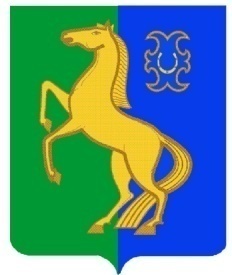        БАШҠОРТОСТАН РЕСПУБЛИКАҺЫ                                РЕСПУБЛИка БАШКОРТОСТАН         ЙƏРМƏКƏЙ районы                                 АДМИНИСТРАЦИЯ       муниципаль РАЙОНЫның                              сельского поселения              СПАРТАК АУЫЛ СОВЕТЫ                                спартакский сельсовет                                    ауыл БИЛƏмƏҺе                                      МУНИЦИПАЛЬНОГО РАЙОНА                     ХАКИМИƏТЕ                                               ЕРМЕКЕЕВСКий РАЙОН452182, Спартак ауыл, Клуб урамы, 4                                                   452182, с. Спартак, ул. Клубная, 4       Тел. (34741) 2-12-71,факс 2-12-71                                                                  Тел. (34741) 2-12-71,факс 2-12-71е-mail: spartak_selsovet@maiI.ru                       е-mail: spartak_selsovet@maiI.ru                                       ҠАРАР                            №  10                     ПОСТАНОВЛЕНИЕ                      «02 » март  2022 й.                                              « 02»  марта   2022г.О внесении изменений в Административный регламент предоставления муниципальной услуги «Предоставление в установленном порядке жилых помещений муниципального жилищного фонда по договорам социального найма» в сельском поселении Спартакский сельсовет»          На основании  протеста прокуратуры Ермекеевского района Республики Башкортостан № 3-1-2022 от 28.02.2022г., в целях приведения нормативно-правового акта в соответствие с требованиями действующего законодательства,ПОСТАНОВЛЯЮ:          1. Внести изменения в Административный регламент предоставления муниципальной услуги «Предоставление в установленном порядке жилых помещений муниципального жилищного фонда по договорам социального найма» в сельском поселении Спартакский сельсовет», утвержденный  постановлением  администрации сельского поселения Спартакский сельсовет  № 13 от 28.02.2020 г. (далее –Регламент):        - исключить ч.4 «копия трудовой книжки (в случае, если гражданин является безработным)» п.п. «б» п.2.9.5 Регламента.         2. Постановление обнародовать на информационном стенде в здании администрации и на  официальном сайте сельского поселения Спартакский сельсовет муниципального района Ермекеевский район Республики Башкортостан.                 3. Контроль за выполнением данного постановления  оставляю за собой.Глава сельского поселения                                                                   Ф.Х.Гафурова